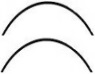 OPERASYONELBİLGİLERÜnitesiSivas Cumhuriyet ÜniversitesiOPERASYONELBİLGİLERNiteliğiÖğrenci DanışmanlıkOPERASYONELBİLGİLERDoküman NoİA-062OPERASYONELBİLGİLERİlk Yayım Tarihi19/10/2017OPERASYONELBİLGİLERRevizyon Tarihi08/11/ 2019OPERASYONELBİLGİLERSayfa1/1